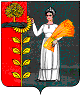 Администрация сельского поселения Верхнематренский сельсовет Добринского муниципального района Липецкой областиРоссийской ФедерацииПОСТАНОВЛЕНИЕ29.12.2017г.                             с. Верхняя Матренка                                        № 155Об утверждении Изменений в Положение «О порядке подготовки и утверждения местных  нормативов градостроительного проектирования сельского поселения Верхнематренский сельсовет Добринского муниципального района Липецкой области Российской Федерации и внесения изменений в них»В целях приведения в соответствие с нормами законодательства Российской Федерации нормативных правовых актов администрации сельского поселения Верхнематренский сельсовет, руководствуясь Федеральным законом № 131- ФЗ от 06.10.2003г. "Об общих принципах организации местного самоуправления в Российской Федерации", Гражданским кодексом Российской Федерации, Уставом сельского поселения Верхнематренский сельсовет, администрация сельского поселения Верхнематренский сельсоветПОСТАНОВЛЯЕТ:1. Утвердить Изменения в Положение «О порядке подготовки и утверждения местных нормативов градостроительного проектирования сельского поселения Верхнематренский сельсовет Добринского муниципального района Липецкой области Российской Федерации и внесения изменений в них» (утвер. постановлением № 229 от 12.10.2016г.) (прилагается).2. Настоящее постановление вступает в силу после его официального обнародования.  Глава администрации                                                                Н.В.ЖаворонковаПриняты постановлением администрации сельского поселения Верхнематренский сельсовет № 155 от 29.12.2017г.Изменения в Положение «О порядке подготовки и утверждения местных нормативов градостроительного проектирования сельского поселения Верхнематренский сельсовет Добринского муниципального района Липецкой области Российской Федерации и внесения изменений в них» Внести  в Положение «О порядке подготовки и утверждения местных нормативов градостроительного проектирования сельского поселения Верхнематренский сельсовет Добринского муниципального района Липецкой области Российской Федерации и внесения изменений в них» принятое  постановлением № 229 от 12.10.2016г. следующие изменения:1. В разделе I «Общие положения» пункт 1.4. исключить.  2. Пункт 3.10. раздела III « Порядок подготовки и утверждения местных нормативов» изложить в новой редакции: «3.10. Проект местных нормативов размещается на официальном сайте администрации сельского поселения в сети "Интернет" в установленном порядке не менее чем за два месяца до их утверждения»  